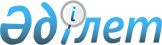 О создании исправительного учреждения Комитета уголовно-исполнительной системы Министерства внутренних дел Республики КазахстанПостановление Правительства Республики Казахстан от 3 июля 2001 года N 907



      В целях улучшения условий содержания осужденных Правительство Республики Казахстан постановляет: 





      1. Создать государственное учреждение "Исправительное учреждение ЕЦ-166/26 Комитета уголовно-исполнительной системы Министерства внутренних дел Республики Казахстан" (далее - учреждение) за счет и в пределах средств, предусмотренных Комитету уголовно-исполнительной системы Министерства внутренних дел Республики Казахстан в республиканском бюджете на 2001 год на содержание осужденных и следственно-арестованных лиц (подпрограмма "Исправительные учреждения"). 





      2. Установить лимит штатной численности учреждения в количестве 375 единиц. 





      3. Финансирование расходов на содержание штатной численности учреждения производить из республиканского бюджета с 1 января 2002 года. 



      4. Комитету уголовно-исполнительной системы Министерства внутренних дел Республики Казахстан в установленном законодательством порядке: 



      1) утвердить устав учреждения и обеспечить его государственную регистрацию в органах юстиции; 



      2) принять иные меры по реализации настоящего постановления. 





      5. Внести в некоторые решения Правительства Республики Казахстан следующие изменения и дополнение: 



      1)


 (подпункт утратил силу -


 
 постановлением 


 Правительства Республики Казахстан от 29 декабря 2002 года N 1443);





      2) (подпункт утратил силу - постановлением Правительства РК от 28 декабря 2001 года N 1755 
 P011755_ 
 ). 



      3) 


(подпункт утратил силу -


 
 постановлением 


 Правительства Республики Казахстан от 29 декабря 2002 года N 1443);





      6. Агентству Республики Казахстан по защите государственных секретов разработать и внести на утверждение Правительства Республики Казахстан Правила рассекречивания носителей сведений, составляющих государственные секреты.





      7. Настоящее постановление вступает в силу со дня подписания, кроме пункта 3.


     Премьер-Министр




     Республики Казахстан 


					© 2012. РГП на ПХВ «Институт законодательства и правовой информации Республики Казахстан» Министерства юстиции Республики Казахстан
				